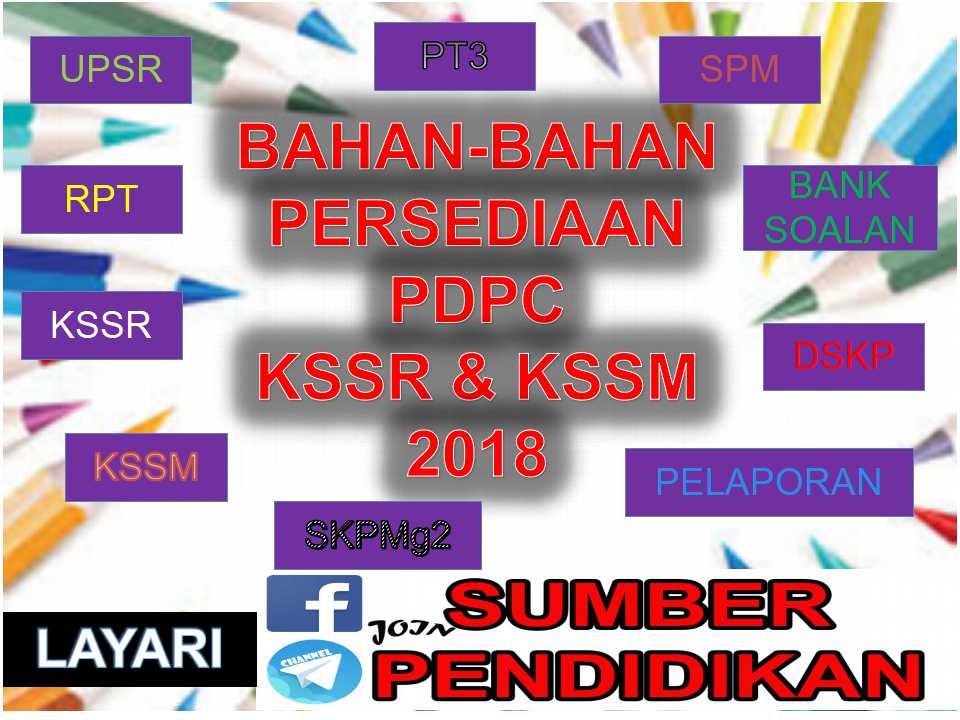 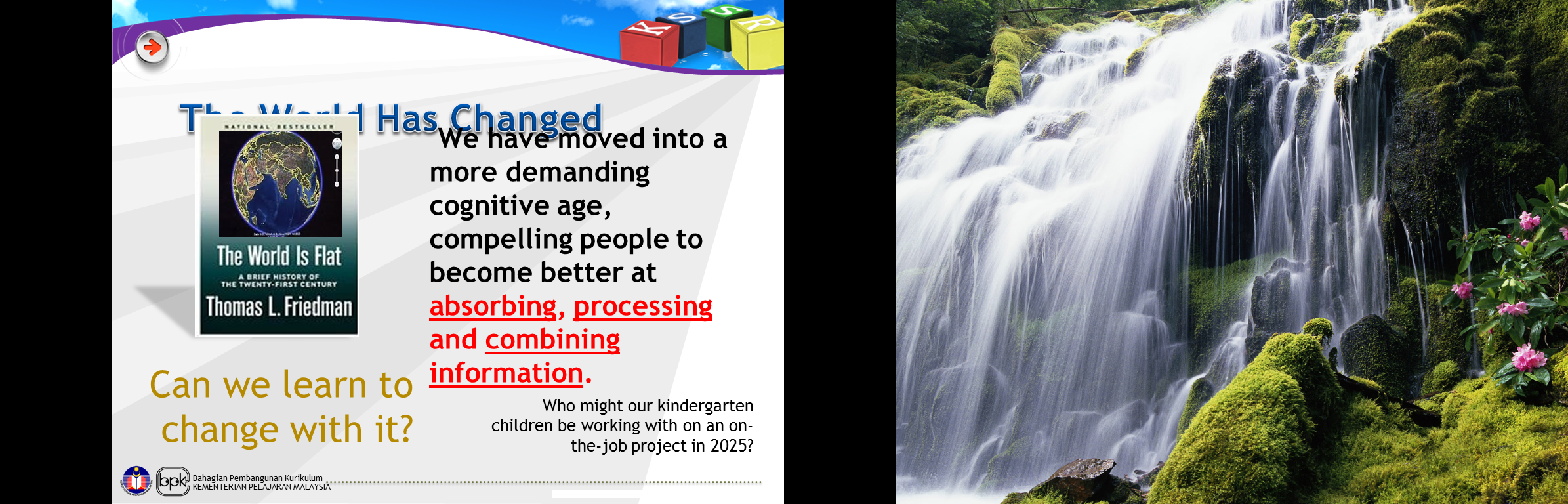 rancangan pengajaran tahunanpendidikan moral tahun 5kurikulum standard sekolah rendahNAMA SEKOLAH : ________________________________KURIKULUM STANDARD SEKOLAH RENDAHCADANGAN RANCANGAN PENGAJARAN TAHUNAN 2018PENDIDIKAN MORAL TAHUN 5KURIKULUM STANDARD SEKOLAH RENDAH (KSSR)RANCANGAN PELAJARAN TAHUNAN 2016PENDIDIKAN MORAL TAHUN 5JABATAN PELAJARAN NEGERI PAHANGMINGGUNILAITarikh PerlaksanaanMINGGUNILAITarikh Perlaksanaan1Kepercayaan Kepada Tuhan21Keadilan2Kepercayaan kepada Tuhan22Keadilan3Kepercayaan Kepada Tuahn23Keadilan4Baik Hati24Keberanian5Baik Hati25Keberanian6Baik hati26Keberanian7Bertanggungjawab27Kejujuran8Bertanggungjawab28Kejujuran9Berterima Kasih29Kejujuran10Berterima Kasih30Kerajinan11Hemah Tinggi31Kerajinan12Hemah Tinggi32Kerajinan13Hemah Tinggi33Kerjasama14Hormat34Kerjasama15Hormat35Kesederhanaan16Hormat36Kesederhanaan17Kasih Sayang37Kesederhanaan18Kasih Sayang38Toleransi19Kasih Sayang39Toleransi20Penilaian Pertengahan Tahun40ToleransiPENGGAL PERTAMAPENGGAL PERTAMAPENGGAL PERTAMAPENGGAL PERTAMAPENGGAL PERTAMAPENGGAL PERTAMAPENGGAL PERTAMAPENGGAL PERTAMAPENGGAL PERTAMAPENGGAL PERTAMAPENGGAL PERTAMAMINGGUSTANDARD KANDUNGANSTANDARD PEMBELAJARANSTANDARD PEMBELAJARANSTANDARD PEMBELAJARANSTANDARD PRESTASISTANDARD PRESTASISTANDARD PRESTASISTANDARD PRESTASISTANDARD PRESTASICATATANMINGGUSTANDARD KANDUNGANSTANDARD PEMBELAJARANSTANDARD PEMBELAJARANSTANDARD PEMBELAJARANTPTPTPTPTAFSIRANCATATANMINGGU 11-5 JANUARI 2018MINGGU 27-12 JANUARI 2018MINGGU 314-19 JANUARI 20181.Kepercayaan  Kepada  TuhanKeyakinan  wujudnya  Tuhan  sebagai  pencipta  alam  dan  mematuhi  segala  suruhan-Nya  berlandaskan  pegangan  agama  masing-masing  selaras  dengan  prinsip  Rukun  Negara.Menghormati  agama dan kepercayaan masyarakat setempatPada  akhir  pembelajaran  , murid  dapat:Menjelaskan kepentingan menghormati agama dan kepercayaan masyarakat setempat.Menghuraikan cara menghormati agama dan kepercayaan masyarakat setempat.Menghayati kepentingan menghormati agama dan kepercayaan masyarakat setempat.Pada  akhir  pembelajaran  , murid  dapat:Menjelaskan kepentingan menghormati agama dan kepercayaan masyarakat setempat.Menghuraikan cara menghormati agama dan kepercayaan masyarakat setempat.Menghayati kepentingan menghormati agama dan kepercayaan masyarakat setempat.Pada  akhir  pembelajaran  , murid  dapat:Menjelaskan kepentingan menghormati agama dan kepercayaan masyarakat setempat.Menghuraikan cara menghormati agama dan kepercayaan masyarakat setempat.Menghayati kepentingan menghormati agama dan kepercayaan masyarakat setempat.123123123123Murid menyatakan cara menghormati agama dan kepercayaan masyarakat setempat.Murid  menerangkan  kebaikan  menghormati agama dan kepercayaan masyarakat setempat.Murid  menunjuk  cara  menghormati  amalan agama dan kepercayaan masyarakat setempat dalam sesuatu situasi dengan bimbingan.Buku teksms : ………EMKTMKKem. Abad 21 :Kemahiran berfikirKemahiran hidup dan kerjayaNilaiKBAT :MengaplikasiMenganalisisMenilaiMenciptaMINGGUSTANDARD KANDUNGANSTANDARD KANDUNGANSTANDARD PEMBELAJARANSTANDARD PEMBELAJARANSTANDARD PRESTASISTANDARD PRESTASISTANDARD PRESTASISTANDARD PRESTASISTANDARD PRESTASICATATANMINGGUSTANDARD KANDUNGANSTANDARD KANDUNGANSTANDARD PEMBELAJARANSTANDARD PEMBELAJARANTPTPTPTPTAFSIRANCATATANMengamalkan sikap menghormati agama dan kepercayaan masyarakat setempat.Mengamalkan sikap menghormati agama dan kepercayaan masyarakat setempat.456456456456Murid  menunjukkan cara menghormati amalan agama dan kepercayaan masyarakat setempat dalam pelbagai situasi.Murid mengamalkan sikap menghormati amalan agama dan kepercaan masyarakat setempat dalam kehidupan seharian.( senarai semak, kerja lapangan, penilaian rakan sebaya)Murid   mengamalkan   sikap  menghormati amalan agama dan kepercayaan masyarakat setempat dalam kehidupan seharian dan boleh dicontohi.MINGGUSTANDARD KANDUNGANSTANDARD KANDUNGANSTANDARD PEMBELAJARANSTANDARD PEMBELAJARANSTANDARD PRESTASISTANDARD PRESTASISTANDARD PRESTASISTANDARD PRESTASISTANDARD PRESTASICATATANMINGGUSTANDARD KANDUNGANSTANDARD KANDUNGANSTANDARD PEMBELAJARANSTANDARD PEMBELAJARANTPTPTPTPTAFSIRANCATATANMINGGU 421-26 JANUARI 2018MINGGU 528 JANUARI - 2 FEBRUARI 2018MINGGU 64-9 FEBRUARI 20182. Baik hatiKepekaan  terhadap perasaan dan kebajikan diri sendiri dan orang lain dengan memberi bantuan dan sokongan moral secara tulus ikhlas2.1  Memberi bantuan kepada        masyarakat setempat2. Baik hatiKepekaan  terhadap perasaan dan kebajikan diri sendiri dan orang lain dengan memberi bantuan dan sokongan moral secara tulus ikhlas2.1  Memberi bantuan kepada        masyarakat setempatPada akhir pembelajaran, murid  dapat:2.1.1 Memerihalkan cara member bantuan kepada masyarakat setempat.2.1.2 Menghuraikan kebaikan member bantuan kepada masyarakat setempat.2.1.3   Melahirkan perasaan apabila memberi bantuan kepada masyarakat setempat.2.1.4 Mempraktikkan sikap saling membantu dalam masyarakat setempat.Pada akhir pembelajaran, murid  dapat:2.1.1 Memerihalkan cara member bantuan kepada masyarakat setempat.2.1.2 Menghuraikan kebaikan member bantuan kepada masyarakat setempat.2.1.3   Melahirkan perasaan apabila memberi bantuan kepada masyarakat setempat.2.1.4 Mempraktikkan sikap saling membantu dalam masyarakat setempat.123456123456123456123456Murid menyatakan cara memberi bantuan kepada masyarakat setempat.Murid menceritakan kepentingan memberi bantuan kepada masyarakat setempat.Murid menunjuk cara memberi bantuan kepada masyarakat setempat dalam sesuatu situasi dengan bimbingan.Murid menunjukkan cara memberi bantuan kepada masyarakat setempat dalam pelbagai situasiMurid mengamalkan sikap  membantu  masyarakat dalam kehidupan seharian.Murid mengamalkan sikap  membantu masyarakat setempat  dalam  kehidupan  seharian dan boleh dicontohiBuku teksms : ………EMKTMKKem. Abad 21 :Kemahiran berfikirKemahiran hidup dan kerjayaNilaiKBAT :MengaplikasiMenganalisisMenilaiMenciptaMINGGUSTANDARD KANDUNGANSTANDARD KANDUNGANSTANDARD PEMBELAJARANSTANDARD PEMBELAJARANSTANDARD PRESTASISTANDARD PRESTASISTANDARD PRESTASISTANDARD PRESTASISTANDARD PRESTASICATATANMINGGUSTANDARD KANDUNGANSTANDARD KANDUNGANSTANDARD PEMBELAJARANSTANDARD PEMBELAJARANTPTPTPTAFSIRANTAFSIRANCATATANMINGGU 711 - 16 FEBRUARI 2018MINGGU 818-23 FEBRUARI 2018MINGGU 925 FEBRUARI - 2 MAC 20183. BertanggungjawabKesanggupan untuk memikul danmelaksanakan tugas sertakewajipan dengan sempurna3.1  Melibatkan diri dalam         aktiviti masyarakat         setempat3. BertanggungjawabKesanggupan untuk memikul danmelaksanakan tugas sertakewajipan dengan sempurna3.1  Melibatkan diri dalam         aktiviti masyarakat         setempatPada  akhir pembelajaran, murid  dapat:3.1.1  Menerangkan cara melibatkan diri dalam aktiviti masyarakat setempat.3.1.2  Membincangkan kebaikan melibatkan diri dalam aktiviti masyarakat setempat.3.1.3  Menjelaskan perassa apabila melibatkan diri dalam aktiviti masyarakat setempat.3.1.4  Menyertai aktiviti yang berfaedah dalam masyarakat setempatPada  akhir pembelajaran, murid  dapat:3.1.1  Menerangkan cara melibatkan diri dalam aktiviti masyarakat setempat.3.1.2  Membincangkan kebaikan melibatkan diri dalam aktiviti masyarakat setempat.3.1.3  Menjelaskan perassa apabila melibatkan diri dalam aktiviti masyarakat setempat.3.1.4  Menyertai aktiviti yang berfaedah dalam masyarakat setempat123456123456123456Murid menyatakan cara melibatkan diri dalam aktiviti masyarakat setempat.Murid  menerangkan  kepentingan melibatkan diri dalam aktiviti masyarakat setempat.Murid menunjukkan cara melibatkan diri dalam aktiviti masyarakat setempat dalam sesuati situasi dengan bimbingan.Murid menunjukkan cara melibatkan diri dalam aktiviti masyarakat setempat dalam pelbagai situasi.Murid menyertai aktiviti yang berfaedah secara sukarela dalam masyarakat setempat dalam kehidupan seharian Murid menyertai aktiviti yang berfaedah secara sukarela dalam masyarakat setempat dalam kehidupan seharian dan boleh dicontohi.Murid menyatakan cara melibatkan diri dalam aktiviti masyarakat setempat.Murid  menerangkan  kepentingan melibatkan diri dalam aktiviti masyarakat setempat.Murid menunjukkan cara melibatkan diri dalam aktiviti masyarakat setempat dalam sesuati situasi dengan bimbingan.Murid menunjukkan cara melibatkan diri dalam aktiviti masyarakat setempat dalam pelbagai situasi.Murid menyertai aktiviti yang berfaedah secara sukarela dalam masyarakat setempat dalam kehidupan seharian Murid menyertai aktiviti yang berfaedah secara sukarela dalam masyarakat setempat dalam kehidupan seharian dan boleh dicontohi.Buku teksms : ………EMKTMKKem. Abad 21 :Kemahiran berfikirKemahiran hidup dan kerjayaNilaiKBAT :MengaplikasiMenganalisisMenilaiMenciptaMINGGUSTANDARD KANDUNGANSTANDARD KANDUNGANSTANDARD PEMBELAJARANSTANDARD PEMBELAJARANSTANDARD PRESTASISTANDARD PRESTASISTANDARD PRESTASISTANDARD PRESTASISTANDARD PRESTASICATATANMINGGUSTANDARD KANDUNGANSTANDARD KANDUNGANSTANDARD PEMBELAJARANSTANDARD PEMBELAJARANTPTPTAFSIRANTAFSIRANTAFSIRANCATATANMINGGU 104 - 9  MAC 2018MINGGU 1111 - 16 MAC 20184. Berterima kasihPerasaan dan perlakuan untuk  menunjukkan pengiktirafan dan penghargaan terhadap sesuatu jasa, sumbangan atau pemberian4.1 Menghargai anggota        masyarakat setempat        yang berjasa4. Berterima kasihPerasaan dan perlakuan untuk  menunjukkan pengiktirafan dan penghargaan terhadap sesuatu jasa, sumbangan atau pemberian4.1 Menghargai anggota        masyarakat setempat        yang berjasaPada akhir pembelajaran, murid  dapat:4.1.1 Mengenali anggota masyarakat setempat yang berjasa.4.1.2 Menerangkan cara menghargai anggota masyarakat setempat yang berjasa.4.1.3 Menjelaskan kepentingan menghargai anggota masyarakat setempat yang berjasa.4.1.4   Menceritakan perasaan apabila memberi penghargaan kepada anggota masyarakat setempat yang berjasa.4.1.5   Mengamalkan sikap menghargai             anggota masyarakat setempatPada akhir pembelajaran, murid  dapat:4.1.1 Mengenali anggota masyarakat setempat yang berjasa.4.1.2 Menerangkan cara menghargai anggota masyarakat setempat yang berjasa.4.1.3 Menjelaskan kepentingan menghargai anggota masyarakat setempat yang berjasa.4.1.4   Menceritakan perasaan apabila memberi penghargaan kepada anggota masyarakat setempat yang berjasa.4.1.5   Mengamalkan sikap menghargai             anggota masyarakat setempat123456123456Murid  menyenaraikan cara menghargai anggota masyarakat setempat yang berjasa.Murid memerihalkan kepentingan menghargai sumbangan anggota masyarakat setempat yang berjasa.Murid menunjuk cara menghargai anggota masyarakat yang berjasa dalam sesuatu  situasi dengan bimbingan.Murid menunjukkan cara menghargai anggota masyarakat setempat yang berjasa dalam  pelbagai situasi.Murid mengamalkan sikap menghargai anggota masyarakat setempat yang berjasa dalam  kehidupan seharian.Murid mengamalkan sikap  menghargai anggota masyarakat setempat yang berjasa dalam kehidupan seharian dan  boleh dicontohiMurid  menyenaraikan cara menghargai anggota masyarakat setempat yang berjasa.Murid memerihalkan kepentingan menghargai sumbangan anggota masyarakat setempat yang berjasa.Murid menunjuk cara menghargai anggota masyarakat yang berjasa dalam sesuatu  situasi dengan bimbingan.Murid menunjukkan cara menghargai anggota masyarakat setempat yang berjasa dalam  pelbagai situasi.Murid mengamalkan sikap menghargai anggota masyarakat setempat yang berjasa dalam  kehidupan seharian.Murid mengamalkan sikap  menghargai anggota masyarakat setempat yang berjasa dalam kehidupan seharian dan  boleh dicontohiMurid  menyenaraikan cara menghargai anggota masyarakat setempat yang berjasa.Murid memerihalkan kepentingan menghargai sumbangan anggota masyarakat setempat yang berjasa.Murid menunjuk cara menghargai anggota masyarakat yang berjasa dalam sesuatu  situasi dengan bimbingan.Murid menunjukkan cara menghargai anggota masyarakat setempat yang berjasa dalam  pelbagai situasi.Murid mengamalkan sikap menghargai anggota masyarakat setempat yang berjasa dalam  kehidupan seharian.Murid mengamalkan sikap  menghargai anggota masyarakat setempat yang berjasa dalam kehidupan seharian dan  boleh dicontohiBuku teksms : ………EMKTMKKem. Abad 21 :Kemahiran berfikirKemahiran hidup dan kerjayaNilaiKBAT :MengaplikasiMenganalisisMenilaiMenciptaMINGGUSTANDARD KANDUNGANSTANDARD KANDUNGANSTANDARD PEMBELAJARANSTANDARD PEMBELAJARANSTANDARD PRESTASISTANDARD PRESTASISTANDARD PRESTASISTANDARD PRESTASISTANDARD PRESTASICATATANMINGGUSTANDARD KANDUNGANSTANDARD KANDUNGANSTANDARD PEMBELAJARANSTANDARD PEMBELAJARANTPTPTAFSIRANTAFSIRANTAFSIRANCATATANMINGGU 1325-30 MAC 2018MINGGU 141 - 6 APRIL 20185. Hemah tinggi Beradab sopan dan berbudi  pekerti mulia dalam pergaulan  seharian5.1 Mengamalkan sikap bersopan       dalam majlis dan upacara       masyarakat setempat5. Hemah tinggi Beradab sopan dan berbudi  pekerti mulia dalam pergaulan  seharian5.1 Mengamalkan sikap bersopan       dalam majlis dan upacara       masyarakat setempatPada akhir pembelajaran, murid dapat:5.1.1  Menghuraikan cara bersikap sopan dalam majlis dan upacara masyarakat setempat.5.1.2  Menjelaskan kepentingan bersikap sopan dalam majlis dan upacara masyarakat setempat.5.1.3  Menceritakan perasaan          apabila bersikap sopa dalam majlis dan upacara masyarakat setempat.5.1.4  Berkelakuan sopan dalam majlis dan upacara masyarakat setempat.Pada akhir pembelajaran, murid dapat:5.1.1  Menghuraikan cara bersikap sopan dalam majlis dan upacara masyarakat setempat.5.1.2  Menjelaskan kepentingan bersikap sopan dalam majlis dan upacara masyarakat setempat.5.1.3  Menceritakan perasaan          apabila bersikap sopa dalam majlis dan upacara masyarakat setempat.5.1.4  Berkelakuan sopan dalam majlis dan upacara masyarakat setempat.123456123456Murid menyatakan cara bersikap sopan dalam majlis dan upacara masyarakat setempat.Murid menerangkan kepentingan bersikap sopan dalam majlis dan upacara masyarakat setempat. Murid menunjuk cara bersikap sopan dalam majlis dan upacara masyarakat setempat dalam sesuatu situasi dengan bimbingan.Murid menunjukkan cara bersikap sopan dalam majlis dan ucapan masyarakat setempat dalam pelbagai situasi.Murid mengamalkan sikap bersopan dalam majlis dan upacara masyarakat setempat dalam kehidupan seharian.Murid mengamalkan sikap bersopan dalam majlis dan upacara masyarakat setempat dalam kehidupan seharian dan boleh dicontohi.Murid menyatakan cara bersikap sopan dalam majlis dan upacara masyarakat setempat.Murid menerangkan kepentingan bersikap sopan dalam majlis dan upacara masyarakat setempat. Murid menunjuk cara bersikap sopan dalam majlis dan upacara masyarakat setempat dalam sesuatu situasi dengan bimbingan.Murid menunjukkan cara bersikap sopan dalam majlis dan ucapan masyarakat setempat dalam pelbagai situasi.Murid mengamalkan sikap bersopan dalam majlis dan upacara masyarakat setempat dalam kehidupan seharian.Murid mengamalkan sikap bersopan dalam majlis dan upacara masyarakat setempat dalam kehidupan seharian dan boleh dicontohi.Murid menyatakan cara bersikap sopan dalam majlis dan upacara masyarakat setempat.Murid menerangkan kepentingan bersikap sopan dalam majlis dan upacara masyarakat setempat. Murid menunjuk cara bersikap sopan dalam majlis dan upacara masyarakat setempat dalam sesuatu situasi dengan bimbingan.Murid menunjukkan cara bersikap sopan dalam majlis dan ucapan masyarakat setempat dalam pelbagai situasi.Murid mengamalkan sikap bersopan dalam majlis dan upacara masyarakat setempat dalam kehidupan seharian.Murid mengamalkan sikap bersopan dalam majlis dan upacara masyarakat setempat dalam kehidupan seharian dan boleh dicontohi.Buku teksms : ………EMKTMKKem. Abad 21 :Kemahiran berfikirKemahiran hidup dan kerjayaNilaiKBAT :MengaplikasiMenganalisisMenilaiMenciptaMINGGUSTANDARD KANDUNGANSTANDARD KANDUNGANSTANDARD PEMBELAJARANSTANDARD PEMBELAJARANSTANDARD PRESTASISTANDARD PRESTASISTANDARD PRESTASISTANDARD PRESTASISTANDARD PRESTASICATATANMINGGUSTANDARD KANDUNGANSTANDARD KANDUNGANSTANDARD PEMBELAJARANSTANDARD PEMBELAJARANTPTPTAFSIRANTAFSIRANTAFSIRANCATATANMINGGU 158-13 APRIL 2018MINGGU 1615 - 20 APRIL 20186. HormatMenghargai dan memuliakan  seseorang dengan memberi  layanan yang bersopan serta  menghormati peraturan institusi sosial6.1 Menghormati pemimpin dalam        masyarakat setempat6. HormatMenghargai dan memuliakan  seseorang dengan memberi  layanan yang bersopan serta  menghormati peraturan institusi sosial6.1 Menghormati pemimpin dalam        masyarakat setempatPada akhir pembelajaran, murid  dapat:6.1.1   Membincangkan cara menghormati pemimpin dalam masyarakat setempat6.1.2   Menjelaskan kepentingan menghormati pemimpin dalam masyarakat setempat.6.1.3   Memerihalkan  perasaan             apabila menghormati            pemimpin dalam masyarakat setempat.6.1.4  Mempraktikkan sikap menghormati pemimpin dalam masyarakat setempat.Pada akhir pembelajaran, murid  dapat:6.1.1   Membincangkan cara menghormati pemimpin dalam masyarakat setempat6.1.2   Menjelaskan kepentingan menghormati pemimpin dalam masyarakat setempat.6.1.3   Memerihalkan  perasaan             apabila menghormati            pemimpin dalam masyarakat setempat.6.1.4  Mempraktikkan sikap menghormati pemimpin dalam masyarakat setempat.123456123456 Murid  menyatakan cara menghormati pemimpin dalam masyarakat setempat.Murid menerangkan kepentingan menghormati pemimpin dalam masyarakat setempat.Murid menunjuk cara menghormati pemimpin dalam masyarakat setempat dalam sesuatu situasi dengan bimbingan.Murid menunjukkan cara menghormati pemimpin dalam masyarakat setempat dalam pelbagai situasi.Murid mengamalkan sikap menghormati pemimopin daloam masyarakat setempat dalam kehidupan seharian.Murid mengamalkan sikap menghormati pemimpin dalam masyarakat setempat dalam kehidupan seharian dan boleh dicontohi. Murid  menyatakan cara menghormati pemimpin dalam masyarakat setempat.Murid menerangkan kepentingan menghormati pemimpin dalam masyarakat setempat.Murid menunjuk cara menghormati pemimpin dalam masyarakat setempat dalam sesuatu situasi dengan bimbingan.Murid menunjukkan cara menghormati pemimpin dalam masyarakat setempat dalam pelbagai situasi.Murid mengamalkan sikap menghormati pemimopin daloam masyarakat setempat dalam kehidupan seharian.Murid mengamalkan sikap menghormati pemimpin dalam masyarakat setempat dalam kehidupan seharian dan boleh dicontohi. Murid  menyatakan cara menghormati pemimpin dalam masyarakat setempat.Murid menerangkan kepentingan menghormati pemimpin dalam masyarakat setempat.Murid menunjuk cara menghormati pemimpin dalam masyarakat setempat dalam sesuatu situasi dengan bimbingan.Murid menunjukkan cara menghormati pemimpin dalam masyarakat setempat dalam pelbagai situasi.Murid mengamalkan sikap menghormati pemimopin daloam masyarakat setempat dalam kehidupan seharian.Murid mengamalkan sikap menghormati pemimpin dalam masyarakat setempat dalam kehidupan seharian dan boleh dicontohi.Buku teksms : ………EMKTMKKem. Abad 21 :Kemahiran berfikirKemahiran hidup dan kerjayaNilaiKBAT :MengaplikasiMenganalisisMenilaiMenciptaMINGGUSTANDARD KANDUNGANSTANDARD KANDUNGANSTANDARD PEMBELAJARANSTANDARD PEMBELAJARANSTANDARD PRESTASISTANDARD PRESTASISTANDARD PRESTASISTANDARD PRESTASISTANDARD PRESTASICATATANMINGGUSTANDARD KANDUNGANSTANDARD KANDUNGANSTANDARD PEMBELAJARANSTANDARD PEMBELAJARANTPTPTAFSIRANTAFSIRANTAFSIRANCATATANMINGGU 1722 - 27 APRIL 2018MINGGU 1830 APRIL - 4 MEI 20187. Kasih SayangKepekaan dan perasaan cintayang mendalam serta berkekalanyanglahir daripada hati yangikhlas7.1 Menyayangi masyarakat        setempat7. Kasih SayangKepekaan dan perasaan cintayang mendalam serta berkekalanyanglahir daripada hati yangikhlas7.1 Menyayangi masyarakat        setempatPada akhir pembelajaran, muriddapat:7.1.1 Menghuraikan cara           menyayangi masyarakat           setempat.7.1.2 Menerangkan kepentingan         menyayangi masyarakat          setempat.7.1.3 Menceritakan perasaan          apabila menyayangi          masyarakat setempat.7.1.4 Mempraktikkan budaya          menyayangi masyarakat           setempat.Pada akhir pembelajaran, muriddapat:7.1.1 Menghuraikan cara           menyayangi masyarakat           setempat.7.1.2 Menerangkan kepentingan         menyayangi masyarakat          setempat.7.1.3 Menceritakan perasaan          apabila menyayangi          masyarakat setempat.7.1.4 Mempraktikkan budaya          menyayangi masyarakat           setempat.123456123456Murid menyatakan caramenyayangi masyarakat setempat. Murid menerangkan kepentingan  menyayangi masyarakat setempat. Murid menunjuk caramenyayangi masyarakat setempat dalam sesuatu situasi dengan bimbingan. Murid menunjukkan cara menyayangi masyarakat setempat dalam pelbagai situasi.Murid mengamalkan sikapmenyayangi masyarakat setempat dalam kehidupan seharian.Murid mengamalkan sikapmenyayangi masyarakat setempat dalam kehidupan seharian dan boleh dicontohi.Murid menyatakan caramenyayangi masyarakat setempat. Murid menerangkan kepentingan  menyayangi masyarakat setempat. Murid menunjuk caramenyayangi masyarakat setempat dalam sesuatu situasi dengan bimbingan. Murid menunjukkan cara menyayangi masyarakat setempat dalam pelbagai situasi.Murid mengamalkan sikapmenyayangi masyarakat setempat dalam kehidupan seharian.Murid mengamalkan sikapmenyayangi masyarakat setempat dalam kehidupan seharian dan boleh dicontohi.Murid menyatakan caramenyayangi masyarakat setempat. Murid menerangkan kepentingan  menyayangi masyarakat setempat. Murid menunjuk caramenyayangi masyarakat setempat dalam sesuatu situasi dengan bimbingan. Murid menunjukkan cara menyayangi masyarakat setempat dalam pelbagai situasi.Murid mengamalkan sikapmenyayangi masyarakat setempat dalam kehidupan seharian.Murid mengamalkan sikapmenyayangi masyarakat setempat dalam kehidupan seharian dan boleh dicontohi.Buku teksms : ………EMKTMKKem. Abad 21 :Kemahiran berfikirKemahiran hidup dan kerjayaNilaiKBAT :MengaplikasiMenganalisisMenilaiMenciptaMINGGUSTANDARD KANDUNGANSTANDARD KANDUNGANSTANDARD PEMBELAJARANSTANDARD PRESTASISTANDARD PRESTASISTANDARD PRESTASISTANDARD PRESTASISTANDARD PRESTASISTANDARD PRESTASICATATANMINGGUSTANDARD KANDUNGANSTANDARD KANDUNGANSTANDARD PEMBELAJARANTPTPTAFSIRANTAFSIRANTAFSIRANTAFSIRANCATATANMINGGU 196-11 MEI 2018MINGGU 2013-18 MEI 2018MINGGU 2120-25 MEI 20188. KeadilanTindakan dan keputusan yangtidak berat sebelah8.1  Bersikap adil dalam        masyarakat setempat8. KeadilanTindakan dan keputusan yangtidak berat sebelah8.1  Bersikap adil dalam        masyarakat setempatPada akhir pembelajaran, muriddapat:8.1.1  Memerihalkan cara           bersikap adil dalam           masyarakat setempat.8.1.2 Mengemukakan          Kepentingan bersikap adil          dalam masyarakat          setempat.8.1.3 Mengekspresikan          perasaan apabila bersikap          adil dalam masyarakat          setempat.8.1.4 Mempraktikkan sikap adil          dalam masyarakat          setempat.123456123456 Murid menyatakan carabersikap adil dalam masyarakat setempat. Murid menceritakankepentingan bersikap adildalam masyarakat setempat. Murid menunjuk carabersikap adil dalam masyarakat setempat dalam sesuatu situasi dengan bimbingan. Murid menunjukkan cara bersikap adil dalam masyarakat setempatdalam pelbagai situasi. Murid mengamalkan sikap adil dalam masyarakat setempatdalam kehidupan seharian.Murid mengamalkan sikap adil dalam masyarakat setempatdalam kehidupan seharian danboleh dicontohi. Murid menyatakan carabersikap adil dalam masyarakat setempat. Murid menceritakankepentingan bersikap adildalam masyarakat setempat. Murid menunjuk carabersikap adil dalam masyarakat setempat dalam sesuatu situasi dengan bimbingan. Murid menunjukkan cara bersikap adil dalam masyarakat setempatdalam pelbagai situasi. Murid mengamalkan sikap adil dalam masyarakat setempatdalam kehidupan seharian.Murid mengamalkan sikap adil dalam masyarakat setempatdalam kehidupan seharian danboleh dicontohi. Murid menyatakan carabersikap adil dalam masyarakat setempat. Murid menceritakankepentingan bersikap adildalam masyarakat setempat. Murid menunjuk carabersikap adil dalam masyarakat setempat dalam sesuatu situasi dengan bimbingan. Murid menunjukkan cara bersikap adil dalam masyarakat setempatdalam pelbagai situasi. Murid mengamalkan sikap adil dalam masyarakat setempatdalam kehidupan seharian.Murid mengamalkan sikap adil dalam masyarakat setempatdalam kehidupan seharian danboleh dicontohi. Murid menyatakan carabersikap adil dalam masyarakat setempat. Murid menceritakankepentingan bersikap adildalam masyarakat setempat. Murid menunjuk carabersikap adil dalam masyarakat setempat dalam sesuatu situasi dengan bimbingan. Murid menunjukkan cara bersikap adil dalam masyarakat setempatdalam pelbagai situasi. Murid mengamalkan sikap adil dalam masyarakat setempatdalam kehidupan seharian.Murid mengamalkan sikap adil dalam masyarakat setempatdalam kehidupan seharian danboleh dicontohi.Buku teksms : ………EMKTMKKem. Abad 21 :Kemahiran berfikirKemahiran hidup dan kerjayaNilaiKBAT :MengaplikasiMenganalisisMenilaiMenciptaMINGGUSTANDARD KANDUNGANSTANDARD PEMBELAJARANSTANDARD PEMBELAJARANSTANDARD PRESTASISTANDARD PRESTASISTANDARD PRESTASISTANDARD PRESTASISTANDARD PRESTASISTANDARD PRESTASICATATANMINGGUSTANDARD KANDUNGANSTANDARD PEMBELAJARANSTANDARD PEMBELAJARANTPTPTAFSIRANTAFSIRANTAFSIRANTAFSIRANCATATANMMINGGU 2624 - 29 JUN 2018MINGGU 271-6 JULAI 2018MINGGU 288-13 JULAI 20189. KeberanianKesanggupan untukmenghadapicabaran dengan yakindan tabah9.1 Berani       mempertahankan       nama baik masyarakat      setempat.Pada akhir pembelajaran, muriddapat:9.1.1 Membentangkan cara         mempertahankan nama baik          masyarakat setempat.9.1.2 Menjelaskan kepentingan         mempertahankan nama baik          masyarakat setempat.9.1.3 Menceritakan perasaan          apabila mempertahankan          nama baik masyarakat          setempat.9.1.4 Mengamalkan sikap berani         Mempertahankan nama baik          masyarakat setempat.Pada akhir pembelajaran, muriddapat:9.1.1 Membentangkan cara         mempertahankan nama baik          masyarakat setempat.9.1.2 Menjelaskan kepentingan         mempertahankan nama baik          masyarakat setempat.9.1.3 Menceritakan perasaan          apabila mempertahankan          nama baik masyarakat          setempat.9.1.4 Mengamalkan sikap berani         Mempertahankan nama baik          masyarakat setempat.123456123456Murid menyatakan cara berani mempertahankan nama baik masyarakat setempat.Murid menyenaraikan kepentingan mempertahankan nama baik masyarakat setempat.Murid menunjuk sikap berani mempertahankan nama baik masyarakat setempat dalam sesuatu situasi dengan bimbingan. Murid menunjukkan sikap berani Mempertahankan nama baik masyarakat setempat dalam pelbagai situasi secara beradap. Murid mengamalkan sikap berani mempertahankan nama baik masyarakat setempat dalamkehidupan seharian secaraberadab.Murid mengamalkan sikap berani mempertahankan nama baik masyarakat setempat dalamkehidupan seharian secara beradab dan boleh dicontohiMurid menyatakan cara berani mempertahankan nama baik masyarakat setempat.Murid menyenaraikan kepentingan mempertahankan nama baik masyarakat setempat.Murid menunjuk sikap berani mempertahankan nama baik masyarakat setempat dalam sesuatu situasi dengan bimbingan. Murid menunjukkan sikap berani Mempertahankan nama baik masyarakat setempat dalam pelbagai situasi secara beradap. Murid mengamalkan sikap berani mempertahankan nama baik masyarakat setempat dalamkehidupan seharian secaraberadab.Murid mengamalkan sikap berani mempertahankan nama baik masyarakat setempat dalamkehidupan seharian secara beradab dan boleh dicontohiMurid menyatakan cara berani mempertahankan nama baik masyarakat setempat.Murid menyenaraikan kepentingan mempertahankan nama baik masyarakat setempat.Murid menunjuk sikap berani mempertahankan nama baik masyarakat setempat dalam sesuatu situasi dengan bimbingan. Murid menunjukkan sikap berani Mempertahankan nama baik masyarakat setempat dalam pelbagai situasi secara beradap. Murid mengamalkan sikap berani mempertahankan nama baik masyarakat setempat dalamkehidupan seharian secaraberadab.Murid mengamalkan sikap berani mempertahankan nama baik masyarakat setempat dalamkehidupan seharian secara beradab dan boleh dicontohiMurid menyatakan cara berani mempertahankan nama baik masyarakat setempat.Murid menyenaraikan kepentingan mempertahankan nama baik masyarakat setempat.Murid menunjuk sikap berani mempertahankan nama baik masyarakat setempat dalam sesuatu situasi dengan bimbingan. Murid menunjukkan sikap berani Mempertahankan nama baik masyarakat setempat dalam pelbagai situasi secara beradap. Murid mengamalkan sikap berani mempertahankan nama baik masyarakat setempat dalamkehidupan seharian secaraberadab.Murid mengamalkan sikap berani mempertahankan nama baik masyarakat setempat dalamkehidupan seharian secara beradab dan boleh dicontohiBuku teksms : ………EMKTMKKem. Abad 21 :Kemahiran berfikirKemahiran hidup dan kerjayaNilaiKBAT :MengaplikasiMenganalisisMenilaiMenciptaMINGGUSTANDARD KANDUNGANSTANDARD PEMBELAJARANSTANDARD PEMBELAJARANSTANDARD PRESTASISTANDARD PRESTASISTANDARD PRESTASISTANDARD PRESTASISTANDARD PRESTASISTANDARD PRESTASICATATANMINGGUSTANDARD KANDUNGANSTANDARD PEMBELAJARANSTANDARD PEMBELAJARANTPTPTAFSIRANTAFSIRANTAFSIRANTAFSIRANCATATANMINGGU 2915-20 JULAI 2018MINGGU 3022 - 27 JULAI 2018MINGGU 3129 JULAI - 3 OGOS 201810. KejujuranBercakap benar, bersikapamanah dan ikhlas dalam setiapperlakuan10.1 Mengamalkan sikap           jujur dalam           masyarakat           setempatPada akhir pembelajaran, muriddapat:10.1.1 Membincangkan sikap jujur           dalam masyarakat setempat10.1.2 Menjelaskan kepentingan           kepentingan bersikap jujur           dalam masyarakat setempat10.1.3 Menceritakan perasaan            apabila bersikap jujur dalam           masyarakat setempat10.1.4 Mengaplikasikan sikap jujur            dalam masyarakat setempatPada akhir pembelajaran, muriddapat:10.1.1 Membincangkan sikap jujur           dalam masyarakat setempat10.1.2 Menjelaskan kepentingan           kepentingan bersikap jujur           dalam masyarakat setempat10.1.3 Menceritakan perasaan            apabila bersikap jujur dalam           masyarakat setempat10.1.4 Mengaplikasikan sikap jujur            dalam masyarakat setempat123456123456Murid menyatakan sikap jujurdalam masyarakat setempat.Murid menjelaskan kepentingan bersikap jujur dalam masyarakat setempat.Murid menunjuk cara bersikap jujur dalam masyarakat setempat dalam sesuatu situasi dengan bimbingan.Murid menunjukkancara bersikap jujur dalam masyarakat setempat dalam pelbagai situasi.Murid mengamalkan sikapjujur dalam masyarakat setempat dalam kehidupan seharian.Murid mengamalkan sikapjujur dalam masyarakat setempatdalam kehidupan seharian danboleh dicontohi.Murid menyatakan sikap jujurdalam masyarakat setempat.Murid menjelaskan kepentingan bersikap jujur dalam masyarakat setempat.Murid menunjuk cara bersikap jujur dalam masyarakat setempat dalam sesuatu situasi dengan bimbingan.Murid menunjukkancara bersikap jujur dalam masyarakat setempat dalam pelbagai situasi.Murid mengamalkan sikapjujur dalam masyarakat setempat dalam kehidupan seharian.Murid mengamalkan sikapjujur dalam masyarakat setempatdalam kehidupan seharian danboleh dicontohi.Murid menyatakan sikap jujurdalam masyarakat setempat.Murid menjelaskan kepentingan bersikap jujur dalam masyarakat setempat.Murid menunjuk cara bersikap jujur dalam masyarakat setempat dalam sesuatu situasi dengan bimbingan.Murid menunjukkancara bersikap jujur dalam masyarakat setempat dalam pelbagai situasi.Murid mengamalkan sikapjujur dalam masyarakat setempat dalam kehidupan seharian.Murid mengamalkan sikapjujur dalam masyarakat setempatdalam kehidupan seharian danboleh dicontohi.Murid menyatakan sikap jujurdalam masyarakat setempat.Murid menjelaskan kepentingan bersikap jujur dalam masyarakat setempat.Murid menunjuk cara bersikap jujur dalam masyarakat setempat dalam sesuatu situasi dengan bimbingan.Murid menunjukkancara bersikap jujur dalam masyarakat setempat dalam pelbagai situasi.Murid mengamalkan sikapjujur dalam masyarakat setempat dalam kehidupan seharian.Murid mengamalkan sikapjujur dalam masyarakat setempatdalam kehidupan seharian danboleh dicontohi.Buku teksms : ………EMKTMKKem. Abad 21 :Kemahiran berfikirKemahiran hidup dan kerjayaNilaiKBAT :MengaplikasiMenganalisisMenilaiMenciptaMINGGUSTANDARD KANDUNGANSTANDARD PEMBELAJARANSTANDARD PEMBELAJARANSTANDARD PRESTASISTANDARD PRESTASISTANDARD PRESTASISTANDARD PRESTASISTANDARD PRESTASISTANDARD PRESTASICATATANMINGGUSTANDARD KANDUNGANSTANDARD PEMBELAJARANSTANDARD PEMBELAJARANTPTPTAFSIRANTAFSIRANTAFSIRANTAFSIRANCATATANMINGGU 325 - 10 OGOS 2018MINGGU 3312 - 17 OGOS 2-1811. KerajinanUsaha yang berterusan, bersungguhsungguhdan bersemangat dalammelakukan sesuatu perkara11.1 Menunjukkan sikap           rajin dalam         masyarakat setempatPada akhir pembelajaran, muriddapat:11.1.1 Mengilustrasikan perlakuan           rajin dalam masyarakat           setempat11.1.2 Menjelaskan kepentingan           bersikap rajin dalam            masyarakat setempat11.1.3 Mengutarakan perasaan           apabila bersikap rajin            dalam masyarakat setempat11.1.4 Mempraktikkan sikap rajin           dalam masyarakat setempatPada akhir pembelajaran, muriddapat:11.1.1 Mengilustrasikan perlakuan           rajin dalam masyarakat           setempat11.1.2 Menjelaskan kepentingan           bersikap rajin dalam            masyarakat setempat11.1.3 Mengutarakan perasaan           apabila bersikap rajin            dalam masyarakat setempat11.1.4 Mempraktikkan sikap rajin           dalam masyarakat setempat123456123456Murid menyatakan cara bersikap rajin dalam masyarakat setempat.Murid menceritakan kepentingan bersikap rajin sesama jiran.Murid menunjukkan cara bersikap rajin dalam masyarakat setempat dalam sesuatu situasi dengan bimbingan.Murid menunjukkan  cara bersikap rajin dalam masyarakat setempat dalam pelbagai situasi.Murid mengamalkan sikap rajin dalam masyarakat setempat dalam kehidupan seharian.Murid mengamalkan sikaprajin dalam masyarakat setempat dalam kehidupan seharian dan boleh dicontohi.Murid menyatakan cara bersikap rajin dalam masyarakat setempat.Murid menceritakan kepentingan bersikap rajin sesama jiran.Murid menunjukkan cara bersikap rajin dalam masyarakat setempat dalam sesuatu situasi dengan bimbingan.Murid menunjukkan  cara bersikap rajin dalam masyarakat setempat dalam pelbagai situasi.Murid mengamalkan sikap rajin dalam masyarakat setempat dalam kehidupan seharian.Murid mengamalkan sikaprajin dalam masyarakat setempat dalam kehidupan seharian dan boleh dicontohi.Murid menyatakan cara bersikap rajin dalam masyarakat setempat.Murid menceritakan kepentingan bersikap rajin sesama jiran.Murid menunjukkan cara bersikap rajin dalam masyarakat setempat dalam sesuatu situasi dengan bimbingan.Murid menunjukkan  cara bersikap rajin dalam masyarakat setempat dalam pelbagai situasi.Murid mengamalkan sikap rajin dalam masyarakat setempat dalam kehidupan seharian.Murid mengamalkan sikaprajin dalam masyarakat setempat dalam kehidupan seharian dan boleh dicontohi.Murid menyatakan cara bersikap rajin dalam masyarakat setempat.Murid menceritakan kepentingan bersikap rajin sesama jiran.Murid menunjukkan cara bersikap rajin dalam masyarakat setempat dalam sesuatu situasi dengan bimbingan.Murid menunjukkan  cara bersikap rajin dalam masyarakat setempat dalam pelbagai situasi.Murid mengamalkan sikap rajin dalam masyarakat setempat dalam kehidupan seharian.Murid mengamalkan sikaprajin dalam masyarakat setempat dalam kehidupan seharian dan boleh dicontohi.Buku teksms : ………EMKTMKKem. Abad 21 :Kemahiran berfikirKemahiran hidup dan kerjayaNilaiKBAT :MengaplikasiMenganalisisMenilaiMenciptaMINGGUSTANDARD KANDUNGANSTANDARD PEMBELAJARANSTANDARD PEMBELAJARANSTANDARD PRESTASISTANDARD PRESTASISTANDARD PRESTASISTANDARD PRESTASISTANDARD PRESTASISTANDARD PRESTASICATATANMINGGUSTANDARD KANDUNGANSTANDARD PEMBELAJARANSTANDARD PEMBELAJARANTPTPTAFSIRANTAFSIRANTAFSIRANTAFSIRANCATATANMINGGU 3526-31 OGOS 2018MINGGU 362 - 7 SEPTEMBER 201812. KerjasamaKesediaan melakukan sesuatu untuk kepentingan bersama12.1 Melibatkan diri dalam          pelbagai aktiviti          kemasyarakatanPada akhir pembelajaran, muriddapat:12.1.1 Mengemukakan aktiviti yang               berfaedah dilakukan            bersama-sama masyarakat            setempat 12.1.2 Merancang cara            melaksanakan aktiviti secara            bekerjasama dalam            masyarakat setempat12.1.3 Mengekspresikan perasaan            apabila melaksanakan aktiviti            secara bekerjasama dalam            masyarakat setempat.12.1.4 Mempraktikkan sikap            bekerjasama dalam aktiviti           kemasyarakatanPada akhir pembelajaran, muriddapat:12.1.1 Mengemukakan aktiviti yang               berfaedah dilakukan            bersama-sama masyarakat            setempat 12.1.2 Merancang cara            melaksanakan aktiviti secara            bekerjasama dalam            masyarakat setempat12.1.3 Mengekspresikan perasaan            apabila melaksanakan aktiviti            secara bekerjasama dalam            masyarakat setempat.12.1.4 Mempraktikkan sikap            bekerjasama dalam aktiviti           kemasyarakatan123456123456Murid menyatakan aktiviti yang dilakukan bersama-sama masyarakat setempat.Murid menerangkan kesan aktivitibekerjasama dengan masyarakat setempat.Murid menunjuk cara melakukan aktiviti bekerjasama dengan masyarakat setempat dalam sesuatu situasi denganbimbingan.Murid menunjukkan cara melakukan aktiviti bersama-sama dengan masyarakat setempat dalam pelbagai situasi.Murid mengamalkan sikapbekerjasama dengan masyarakat setempat dalam kehidupan seharian.Murid mengamalkan sikapbekerjasama dengan masyarakat setempat dalam aktiviti kemasyarakatan dan boleh dicontohi.Murid menyatakan aktiviti yang dilakukan bersama-sama masyarakat setempat.Murid menerangkan kesan aktivitibekerjasama dengan masyarakat setempat.Murid menunjuk cara melakukan aktiviti bekerjasama dengan masyarakat setempat dalam sesuatu situasi denganbimbingan.Murid menunjukkan cara melakukan aktiviti bersama-sama dengan masyarakat setempat dalam pelbagai situasi.Murid mengamalkan sikapbekerjasama dengan masyarakat setempat dalam kehidupan seharian.Murid mengamalkan sikapbekerjasama dengan masyarakat setempat dalam aktiviti kemasyarakatan dan boleh dicontohi.Murid menyatakan aktiviti yang dilakukan bersama-sama masyarakat setempat.Murid menerangkan kesan aktivitibekerjasama dengan masyarakat setempat.Murid menunjuk cara melakukan aktiviti bekerjasama dengan masyarakat setempat dalam sesuatu situasi denganbimbingan.Murid menunjukkan cara melakukan aktiviti bersama-sama dengan masyarakat setempat dalam pelbagai situasi.Murid mengamalkan sikapbekerjasama dengan masyarakat setempat dalam kehidupan seharian.Murid mengamalkan sikapbekerjasama dengan masyarakat setempat dalam aktiviti kemasyarakatan dan boleh dicontohi.Murid menyatakan aktiviti yang dilakukan bersama-sama masyarakat setempat.Murid menerangkan kesan aktivitibekerjasama dengan masyarakat setempat.Murid menunjuk cara melakukan aktiviti bekerjasama dengan masyarakat setempat dalam sesuatu situasi denganbimbingan.Murid menunjukkan cara melakukan aktiviti bersama-sama dengan masyarakat setempat dalam pelbagai situasi.Murid mengamalkan sikapbekerjasama dengan masyarakat setempat dalam kehidupan seharian.Murid mengamalkan sikapbekerjasama dengan masyarakat setempat dalam aktiviti kemasyarakatan dan boleh dicontohi.Buku teksms : ………EMKTMKKem. Abad 21 :Kemahiran berfikirKemahiran hidup dan kerjayaNilaiKBAT :MengaplikasiMenganalisisMenilaiMenciptaMINGGUSTANDARD KANDUNGANSTANDARD PEMBELAJARANSTANDARD PEMBELAJARANSTANDARD PRESTASISTANDARD PRESTASISTANDARD PRESTASISTANDARD PRESTASISTANDARD PRESTASISTANDARD PRESTASICATATANMINGGUSTANDARD KANDUNGANSTANDARD PEMBELAJARANSTANDARD PEMBELAJARANTPTPTAFSIRANTAFSIRANTAFSIRANTAFSIRANCATATANMINGGU 379 - 14 SEPTEMBER 2018MINGGU 3816-21 SEPTEMBER 201813. KesederhanaanBersikap tidak keterlaluan dalam membuat pertimbangan dan tindakan tanpa mengabaikankepentingan diri dan orang lain13.1 Menunjukkan sikap        sederhana dalam         hidup bermasyarakatPada akhir pembelajaran, muriddapat:13.1.3 Menghuraikan cara            bersederhana dalam hidup            bermasyarakat13.1.2 Membentangkan kepentingan           bersikap sederhana dalam            hidup bermasyarakat13.1.3 Menjelaskan perasaan           bersikap sederhana dalam            hidup bermasyarakat13.1.4 Melaksanakan sikap              sederhana dalam hidup            bermasyarakatPada akhir pembelajaran, muriddapat:13.1.3 Menghuraikan cara            bersederhana dalam hidup            bermasyarakat13.1.2 Membentangkan kepentingan           bersikap sederhana dalam            hidup bermasyarakat13.1.3 Menjelaskan perasaan           bersikap sederhana dalam            hidup bermasyarakat13.1.4 Melaksanakan sikap              sederhana dalam hidup            bermasyarakat123456123456Murid menyatakan cara bersikap sederhana dalam hidup bermasyarakat.Murid menceritakan kepentingan bersikap sederhana dalam hidup bermasyarakat.Murid menunjukkan cara bersikap sederhana hidup bermasyarakat dalam sesuatu situasi dengan bimbingan.Murid menunjukkan cara bersikap sederhana dalam hidup bermasyarakat dalam pelbagai situasi.Murid mengamalkan sikapsederhana dalam hidup bermasyarakat dalam kehidupan seharian.Murid mengamalkan sikapsederhana dalam hidup bermasyarakat dalamkehidupan seharian dan bolehdicontohi.Murid menyatakan cara bersikap sederhana dalam hidup bermasyarakat.Murid menceritakan kepentingan bersikap sederhana dalam hidup bermasyarakat.Murid menunjukkan cara bersikap sederhana hidup bermasyarakat dalam sesuatu situasi dengan bimbingan.Murid menunjukkan cara bersikap sederhana dalam hidup bermasyarakat dalam pelbagai situasi.Murid mengamalkan sikapsederhana dalam hidup bermasyarakat dalam kehidupan seharian.Murid mengamalkan sikapsederhana dalam hidup bermasyarakat dalamkehidupan seharian dan bolehdicontohi.Murid menyatakan cara bersikap sederhana dalam hidup bermasyarakat.Murid menceritakan kepentingan bersikap sederhana dalam hidup bermasyarakat.Murid menunjukkan cara bersikap sederhana hidup bermasyarakat dalam sesuatu situasi dengan bimbingan.Murid menunjukkan cara bersikap sederhana dalam hidup bermasyarakat dalam pelbagai situasi.Murid mengamalkan sikapsederhana dalam hidup bermasyarakat dalam kehidupan seharian.Murid mengamalkan sikapsederhana dalam hidup bermasyarakat dalamkehidupan seharian dan bolehdicontohi.Murid menyatakan cara bersikap sederhana dalam hidup bermasyarakat.Murid menceritakan kepentingan bersikap sederhana dalam hidup bermasyarakat.Murid menunjukkan cara bersikap sederhana hidup bermasyarakat dalam sesuatu situasi dengan bimbingan.Murid menunjukkan cara bersikap sederhana dalam hidup bermasyarakat dalam pelbagai situasi.Murid mengamalkan sikapsederhana dalam hidup bermasyarakat dalam kehidupan seharian.Murid mengamalkan sikapsederhana dalam hidup bermasyarakat dalamkehidupan seharian dan bolehdicontohi.Buku teksms : ………EMKTMKKem. Abad 21 :Kemahiran berfikirKemahiran hidup dan kerjayaNilaiKBAT :MengaplikasiMenganalisisMenilaiMenciptaMINGGUSTANDARD KANDUNGANSTANDARD PEMBELAJARANSTANDARD PEMBELAJARANSTANDARD PRESTASISTANDARD PRESTASISTANDARD PRESTASISTANDARD PRESTASISTANDARD PRESTASISTANDARD PRESTASICATATANMINGGUSTANDARD KANDUNGANSTANDARD PEMBELAJARANSTANDARD PEMBELAJARANTPTPTAFSIRANTAFSIRANTAFSIRANTAFSIRANCATATANMINGGU 3923-28 SEPTEMBER 2018MINGGU 4030 SEPTEMBER - 5 OKTOBER 201814. ToleransiKesanggupan bertolak ansur sabar dan mengawal diri demkesejahteraanhidup14.1 Mengamalkan         toleransi dalam           masyarakat          setempatPada akhir pembelajaran, muriddapat:14.1.1 Menghuraikan cara           bertoleransi dalam            masyarakat setempat14.1.2 Memerihalkan kebaikan           bertoleransi dalam            masyarakat setempat14.1.3 Menjelaskan perasaan            apabila bertoleransi dalam            masyarakat setempat14.1.4 Mengaplikasikan sikap            Toleransi dalam masyarakat           setempatPada akhir pembelajaran, muriddapat:14.1.1 Menghuraikan cara           bertoleransi dalam            masyarakat setempat14.1.2 Memerihalkan kebaikan           bertoleransi dalam            masyarakat setempat14.1.3 Menjelaskan perasaan            apabila bertoleransi dalam            masyarakat setempat14.1.4 Mengaplikasikan sikap            Toleransi dalam masyarakat           setempat1234  5   61234  5   6Murid menyatakan cara bertoleransi dalam masyarakat setempat.Murid menceritakan kebaikanbertoleransi dalam masyarakat setempat.Murid menunjuk carabertoleransi dalam masyarakat setempat dalam sesuatu situasi dengan bimbingan.Murid menunjukkan cara bertoleransi dalam masyarakat setempat dalam pelbagai situasi.Murid mengamalkan sikaptoleransi dalam masyarakat setempat dalam kehidupan seharian.Murid mengamalkan sikaptoleransi dalam masyarakat setempat dalam kehidupan seharian dan boleh dicontohi.Murid menyatakan cara bertoleransi dalam masyarakat setempat.Murid menceritakan kebaikanbertoleransi dalam masyarakat setempat.Murid menunjuk carabertoleransi dalam masyarakat setempat dalam sesuatu situasi dengan bimbingan.Murid menunjukkan cara bertoleransi dalam masyarakat setempat dalam pelbagai situasi.Murid mengamalkan sikaptoleransi dalam masyarakat setempat dalam kehidupan seharian.Murid mengamalkan sikaptoleransi dalam masyarakat setempat dalam kehidupan seharian dan boleh dicontohi.Murid menyatakan cara bertoleransi dalam masyarakat setempat.Murid menceritakan kebaikanbertoleransi dalam masyarakat setempat.Murid menunjuk carabertoleransi dalam masyarakat setempat dalam sesuatu situasi dengan bimbingan.Murid menunjukkan cara bertoleransi dalam masyarakat setempat dalam pelbagai situasi.Murid mengamalkan sikaptoleransi dalam masyarakat setempat dalam kehidupan seharian.Murid mengamalkan sikaptoleransi dalam masyarakat setempat dalam kehidupan seharian dan boleh dicontohi.Murid menyatakan cara bertoleransi dalam masyarakat setempat.Murid menceritakan kebaikanbertoleransi dalam masyarakat setempat.Murid menunjuk carabertoleransi dalam masyarakat setempat dalam sesuatu situasi dengan bimbingan.Murid menunjukkan cara bertoleransi dalam masyarakat setempat dalam pelbagai situasi.Murid mengamalkan sikaptoleransi dalam masyarakat setempat dalam kehidupan seharian.Murid mengamalkan sikaptoleransi dalam masyarakat setempat dalam kehidupan seharian dan boleh dicontohi.Buku teksms : ………EMKTMKKem. Abad 21 :Kemahiran berfikirKemahiran hidup dan kerjayaNilaiKBAT :MengaplikasiMenganalisisMenilaiMencipta